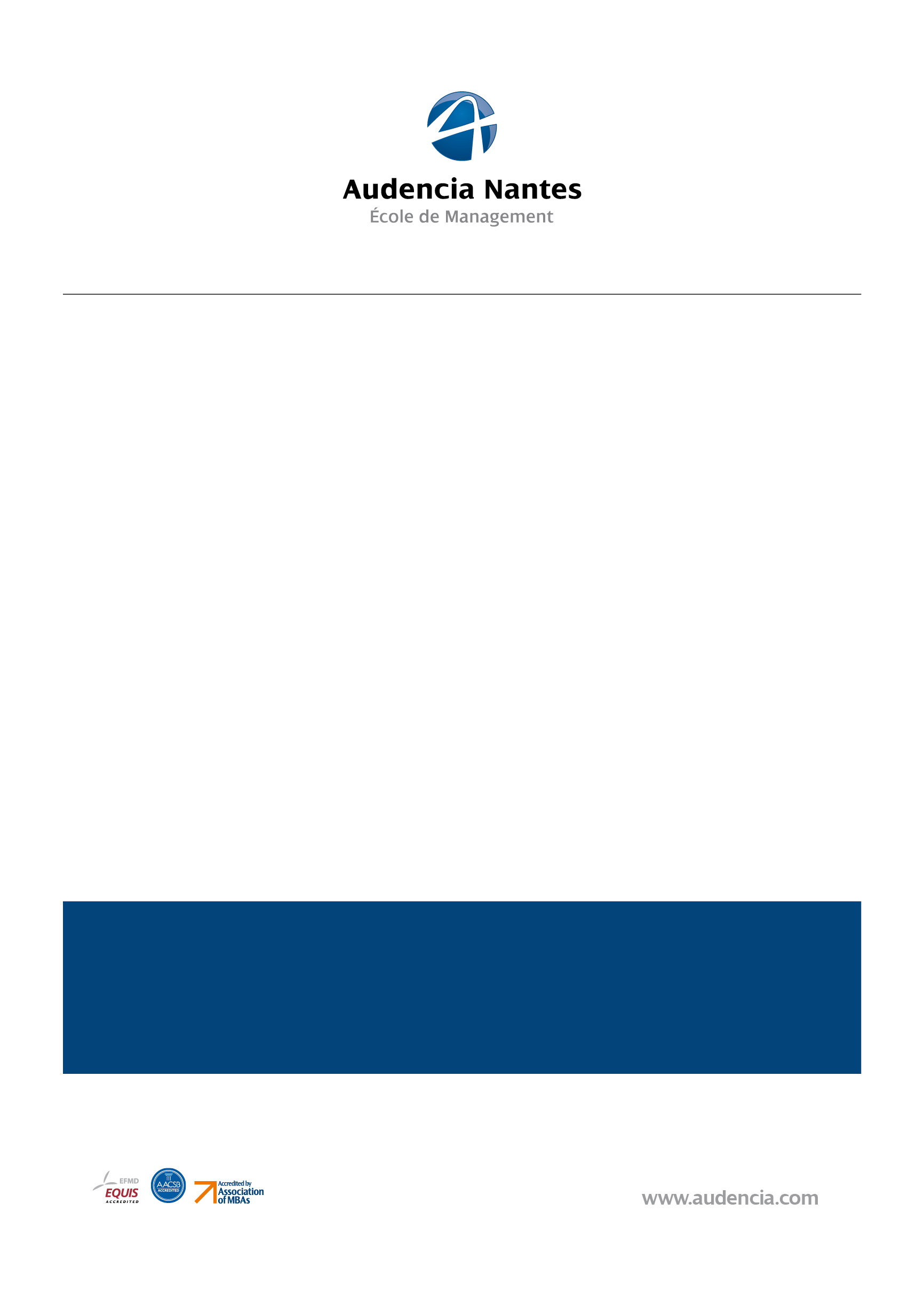 InscriptionQuels documents avez-vous fournis pour votre inscription ? 1.	CV en anglais2.	Notes Audencia en anglais3.	Copie passeport4.	Original Bank Statement5.	2 photos d’identité6.	Formulaire demande visaIl faut aussi régler le visa en avance sur le site (moins de 70e)Quelles difficultés avez-vous rencontrées ?Demander le bank statement en avance auprès de sa banque (fautes possibles à corriger)Le délai est très court et a été raccourci.J’ai dû envoyer mes documents moi-même (cher, il faut s’assurer du suivi soi-même et prend plus de temps). L’administration de PolyU est très réactive ce qui facilite les démarchesComment vos démarches se sont-elles déroulées pour l’obtention de votre visa ?Très simple, PolyU s’occupe de tout une fois les papiers envoyés. On reçoit notre visa directement chez nous.Votre arrivéeQuelle a été la qualité de l’accueil avec :Les services administratifs : BonLes étudiants : bonLes professeurs : bonAvez-vous bénéficié d’une aide particulière pour votre arrivée à l’aéroport ?Si oui, par quel biais ? Un buddy system a été mis en place. Ma buddy m’a contacté un mois avant mon départ pour que je puisse lui poser mes questions. Elle m’a récupéré à l’aéroport et nous nous sommes rendu à l’aéroport en bus.Si non, quel moyen avez-vous utilisé pour vous rendre sur le campus ? HébergementHors campus / Sur le campus Sur le campusDe quelle manière avez-vous trouvé ce logement ? Par le biais de l’universitéPolyU nous propose de loger dans une de ses résidences (Hung Hom Students Hall), il faut seulement remplir une demande de logement sur le site. Les dates d’inscription vous seront envoyées. Le prix est très intéressant par rapport à louer un studio hors campus. On peut choisir un colocataire de la même nationalité que nous, un exchange ou un local.Quelles difficultés avez-vous rencontrées au cours de votre recherche ? Quels conseils pourriez-vous apporter aux futurs étudiants pour ce même séjour (quartier, nom de résidence, etc.) ? Vivre sur le campus.Il est à 10 min à pied de la fac, près d’une énorme station de bus et de métro (Hung Hom station) ce qui rend les déplacements et différentes sorties très simples. Il y a un réfectoire, une salle de sport, une piscine ouverte, des machine à laver, des salles d’études, jeu, piano, des tables de ping pong. Les cuisines sont propres. Chaque étage a une sorte de BDE qui organise des diners, sorties et petites soirées. La plupart des exchanges vivent dans la résidence et de même pour les étudiants locaux. Cela facilite les rencontres amicales et d’étude en cas de projet de groupe.C’est aussi beaucoup moins cher que de louer un appartement (moins de 800e pour le semestre). La chambre est petite (13m²) pour 2 personnes mais est très bien aménagéeBudgetMoyen4000euros sur tout le séjour (yc logement, billet avion et assurance) hors voyagesAssurance (souscrite avant votre départ)180e payé d’un coup chez AprilBillet d’avion A/R (France)700eLogementMoins de 200euros (sachant que vous payez la totalité du séjour d’un coup en arrivant. Prévoir l’échange de monnaie en amont) et 5euros/mois pour l’air climatiséNourriture250e par mois.Exclusivement à la cantine ou dans les restaurants (ou fast food, le menu le moins cher au McDo s’élevant à moins de 2.5euros)Transport locaux30e/40e par mois.Il faut d’abord se procurer la carte OCTOPUS en arrivant à l’aéroport et faire un dépôt de 150hkd.Si vous bougez beaucoup penser à faire une carte étudiante (qui ne sera prête qu’un mois avant votre départ) mais on nous fournit une carte de substitution en attendant. Les taxis ne coûtent vraiment pas cher. Pensez au bus de nuit qui vous dépose au pied de l’UniversitéTourismeEnviron 130e A/R Bangkok pour le billet d’avion. Le coût de la vie y est très bas (moins de 100e de dépenses comprenant le logement, le shopping, les restaurant, les entrées dans les lieux touristiques et un A/R en taxi à Pattaya)Environ 150e A/R SingapourCoût de la vie quasi similaire qu’en Europe. Assez cher. Shenzhen  (accessible en métro) mais prévoir de l’argent pour le visa (et une semaine pour le faire) Conseils pratiquesLogement :Préférer la vie sur le campus. (Vous économiserez beaucoup et pourrez voyager un peu partout en Asie au lieu de tous mettre dans un loyer!!! et à Hong Kong aussi, il y a tellement de choses à voir !) Si jamais vous ne vous entendez pas avec votre roomate, il y a un délai pour changer. Par contre pas de linge à votre arrivée. De nombreux A/R sont organisés pour aller à IKEA et autres pour acheter draps, oreiller, couette…. Il faut prévoir un budget pour l’air climatisé dans la chambre car il fait très lourd (même pas la peine d’ouvrir la fenêtre)Transport en commun :Ville très bien desservie. Les transports sont très propres (interdits d’y grignoter). Penser à prendre une laine ou petite écharpe pour les trajets en métro, l’air climatisé est souvent sur-utiliséTéléphone : Prendre une carte China mobile (80hkd). Vous êtes prélevé de 30hkd tous les 10 jours et pouvez profiter de la 4G en illimité (bus, métro, perdu au beau milieu de la foret ou sur une plage quasi déserte). Il faut juste penser à recharger. Possible de l’acheter dans un 7eleven de même pour les recharges. Vous avez aussi le wifi à la fac. Il faudra penser à acheter un routeur pour internet dans la chambre universitaire.Argent (budget, banque, etc.) : Prendre une option internationale auprès de votre banque. Avec le CIC j’avais 3 retraits gratuits par mois dans toutes les banques, quelques virements internationaux aussi. Cependant attention, certains distributeurs prennent tout de même des frais, préférez des distributeurs comme HSBC ou Bank of China. Certains restaurants rajoutent également des frais si vous payez par carte, nous avions l’habitude de payer la plupart du temps en espèce. Pensez à bien augmenter vos plafonds dès le début (beaucoup de frais d’installation, le logement doit être intégralement payé dans les deux premières semaines).Autre chose importante, si votre ligne téléphonique française n’est plus active, pensez à changer le numéro de téléphone rattaché à votre CB (avec votre nouveau numéro HK) pour pouvoir payer sur internet, faire des virements etc.Santé et Assurances :Il y a une clinique sur le campus. La consultation coute moins de 2EUROS et les médicaments gratuits pour des prescriptions courtes. Il faut penser à prendre un rendez-vous pour éviter d’attendre trop longtemps sur place. Il y a aussi un dentiste. La première consultation est gratuiteVisa :Il coute moins de 70e et la fac se charge de tout. Si malgré tout, vous ne le recevez pas à temps chez vous, vous devrez le récupérer à l’université une fois sur place puis sortir du territoire (A/R à Macau).Avant de partir en voyage renseignez-vous sur les accords entre la France et le pays ou vous allez voyager. (visa à faire en avance et dans ce cas les documents à fournir et le prix, visa upon arrival ou vous n’avez qu’à vous enregistrer une fois dans l’aéroport su pays…)Bourse(s) : demandez Envoleo (1000e) si vous n’êtes pas apprentiIntégration :Beaucoup d’évènements sont organisés par la fac, une journée d’orientation est organisée avant la rentrée, les infos ne sont pas primordiales mais c’est l’occasion de rencontrer sa promo. Les BDE des résidences et par les étudiants de la ville (soirée étudiantes de début de semestre à LKF où les étudiants de toutes les facs se rencontrent)Vie universitaire (cours, campus) : Nous avons dû prendre 6 sujets, soit 18h de cours par semaine, ce qui est relativement beaucoup par rapport aux autres exchanges à vous de vous faire un bon planning. Il y a une période d’ « add & drop » au début pour vous permettre de changer vos cours. Il faut absolument valider le contrôle continu pour pouvoir passer le partiel.En majeure Finance à Audencia, j’ai choisi les cours du département accounting and finance et avait cours tous les jours, le plus souvent l’après-midi avec un jeudi chargé (8h30-18h30)Introduction to business law in HK  Business Finance : Principles of insuranceQuality managementProject managementVie quotidienne (ville, sortie, tourisme) :La vie quotidienne est dynamique, riche culturellement et ultra pratique.Schématiquement, HK est divisé en deux. Kowloon, quartier aux accents chinois, où vous pourrez trouver beaucoup de petits restaurants. Et l’île de HK, plus occidentalisé et luxueux, lieu du shopping et des sorties.Le campus et la résidence sont situés à Kowloon, ce qui est pour moi un énorme avantage. Il y a beaucoup de restaurants, on peut trouver n’importe quelle cuisine d’Asie. Tout est ouvert 7j/7, et tard le soir. On profite d’une vie peu chère, culturellement intéressante mais qui reste proche de l’île de HK. La vie nocturne est très active à HK avec les « Ladies Nights » et aussi beaucoup de terrasses où boire un verre pour admirer la vue sur la Victoria Bay.Les randonnées à Hong Kong sont magnifiques ! mais prévoyez de la crème anti-moustiques….Sinon tout est à faire à Hong Kong , vous n’allez pas vous ennuyer ! Et évidemment n’hésitez pas à voyager hors Hong Kong !Avez-vous des conseils, remarques ou astuces à ajouter ?Voyagez hors Hong Kong au début du semestre, vous pourrez profiter de HK durant les semaines plus chargées (randonnées Dragon’s Back, Lion rock…, les plages près de SAI Kung…)Pensez à acheter un guide, le routard ou le national geographic suffisent amplement.Sur Facebook, abonnez-vous aux pages dédiez aux expatriés français, sait-on jamais.Que vous soyez une fille ou un garçon, faites un tour sur :http://www.sassyhongkong.com/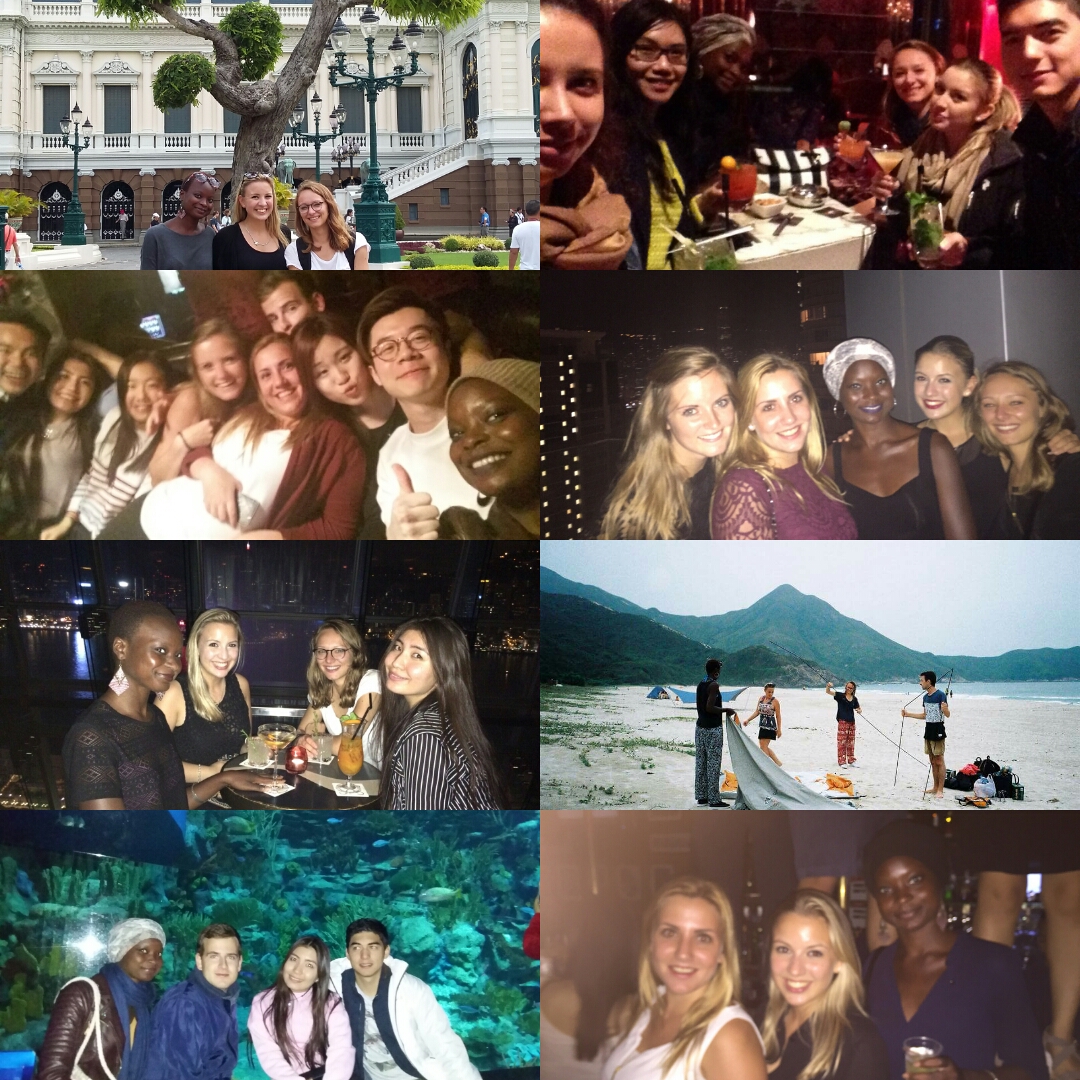 Merci de nous transmettre de préférence une photo de groupe, qui soit le plus représentatif de votre voyage, de vos souvenirs, etc.